発表タイトル― 副題 （あればここに入れる。なければ一行あける）―著者名１（所属機関）　著者名２（所属機関）キーワード：キーワード１，キーワード２，キーワード３　　　　　　　　　　　　　　　　　　　一行あける大見出し論文本文をここに入れる。論文本文をここに入れる。論文本文をここに入れる。論文本文をここに入れる。論文本文をここに入れる。論文本文をここに入れる。論文本文をここに入れる。論文本文をここに入れる。論文本文をここに入れる。論文本文をここに入れる。論文本文をここに入れる。中見出し論文本文をここに入れる。論文本文をここに入れる。論文本文をここに入れる。論文本文をここに入れる。論文本文をここに入れる。論文本文をここに入れる。論文本文をここに入れる。論文本文をここに入れる。論文本文をここに入れる。論文本文をここに入れる。小見出し　論文本文をここに入れる。論文本文をここに入れる。論文本文をここに入れる。論文本文をここに入れる。論文本文をここに入れる。論文本文をここに入れる。論文本文をここに入れる。論文本文をここに入れる。論文本文をここに入れる。論文本文をここに入れる。論文本文をここに入れる。論文本文をここに入れる。論文本文をここに入れる。論文本文をここに入れる。論文本文をここに入れる。論文本文をここに入れる。論文本文をここに入れる。論文本文をここに入れる。論文本文をここに入れる。論文本文をここに入れる。論文本文をここに入れる。論文本文をここに入れる。論文本文をここに入れる。論文本文をここに入れる。論文本文をここに入れる。論文本文をここに入れる。論文本文をここに入れる。論文本文をここに入れる。論文本文をここに入れる。論文本文をここに入れる。論文本文をここに入れる。論文本文をここに入れる。論文本文をここに入れる。論文本文をここに入れる。論文本文をここに入れる。論文本文をここに入れる。論文本文をここに入れる。Figure 1. 図のキャプション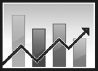 Figure 2. 図はグレースケールで印刷されますTable 1. 表のタイトル引用文献愛宇絵男・柿久景子 (2010).  論文タイトル論文タイトル　○△心理学研究, 25, 841-852.Doe, J., & Smith, J. (2012).  Title title title title. Journal of OOO Psychology, 12, 35-42.測定条件測定条件条件A条件B平均12.514.5SD1.21.3